Перейти за наступним посиланням: https://learningapps.org/display?v=pcgnzqjvt01 та виконати запропоновані завдання.Іменники, що вживаються тільки у формі однини та тільки у формі множини, записати у дві колонки.Карпати, Україна, мідь, мед, іменини, двері, ножиці, нафта, заробітки, Донбас, хащі, боротьба, сукно, терези, Львів, ясна, Суми, молоко, джунглі, сум, макарони, вермішель, ночви, алюміній, бетон, ясла, канікули.Перепишіть прислів’я, доповнюючи їх дібраними з довідки  іменниками в потрібній формі. З’ясуйте число та рід кожного. Вставте пропущені літери.Яке ..., таке й насіння. 2. Куди віт..р дме, туди ... хилит..ся. 3. Знявши голову, за ... не плачуть. 4. Не носи ... під чужу хату. 5. 3..мою бійся вовка, а літом ... .ДОВІДКАВолосся. Коріння. Гілля. Мушва. Сміття.Вивчити відмінки іменників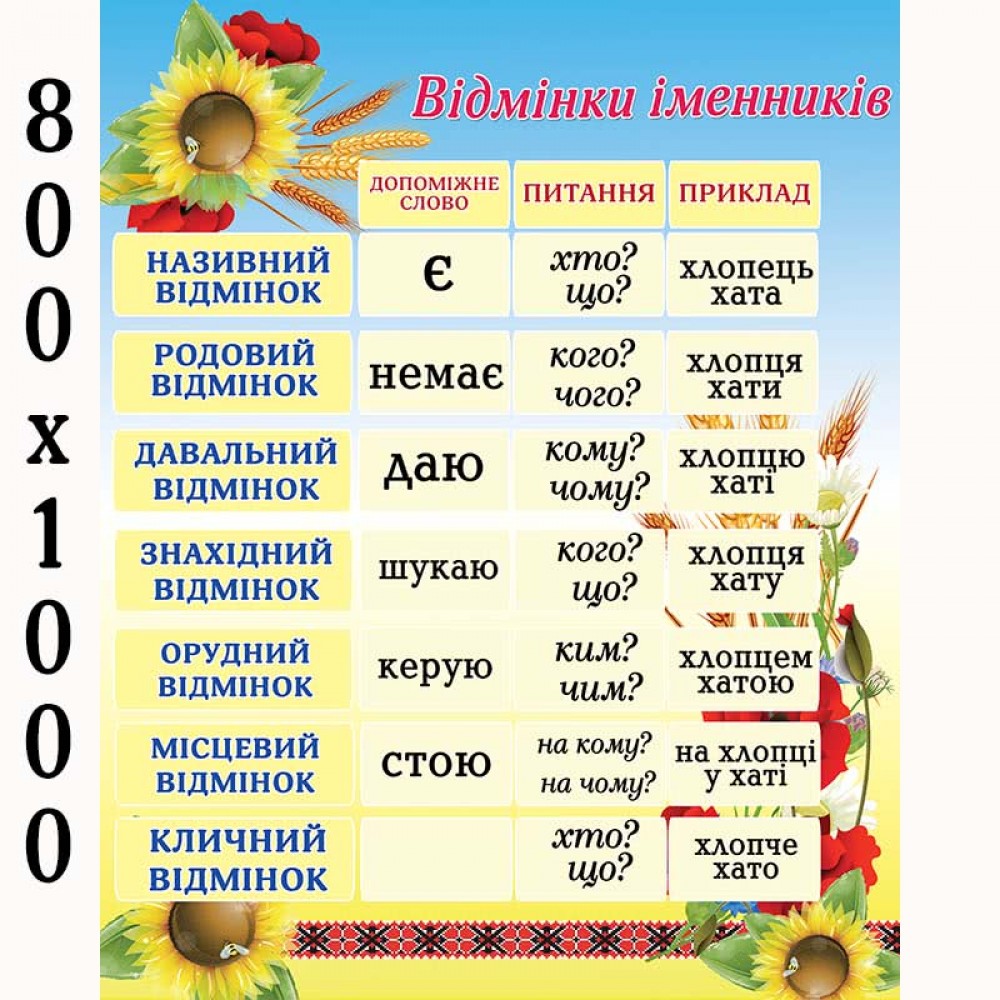 Дом. завдання переслати на пошту    zathey25tanya@ukr.net      